2012 Economic Census Classification Report (NC-99026)Screen ShotsLogin Screen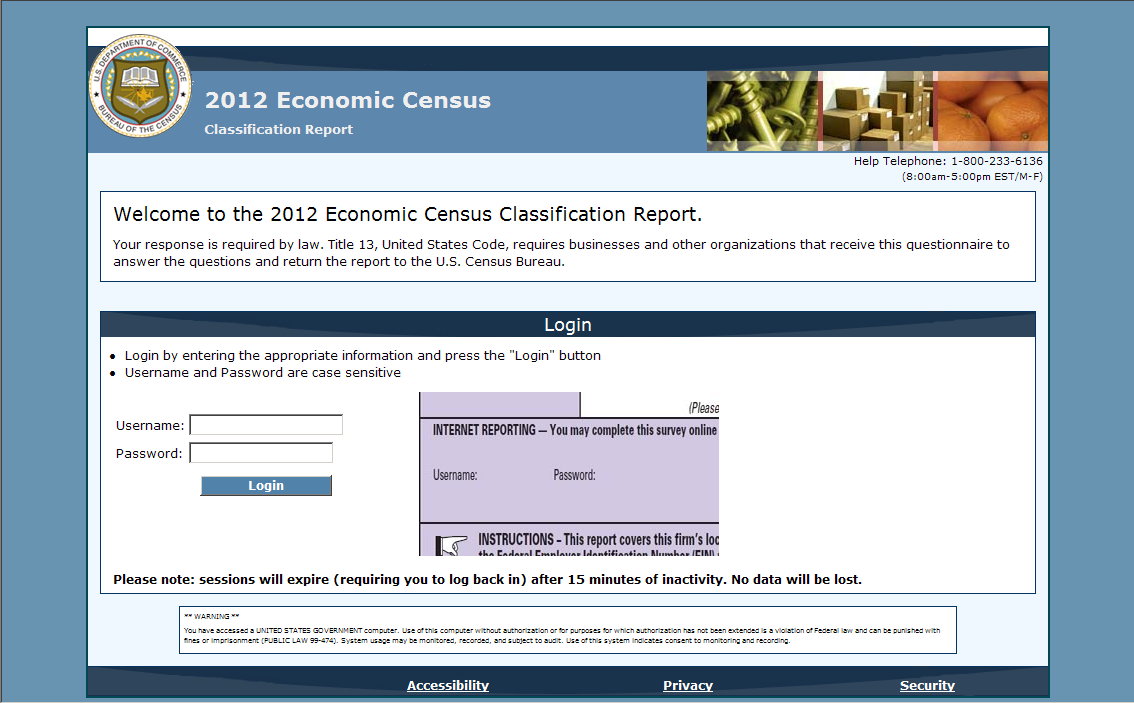 Main Menu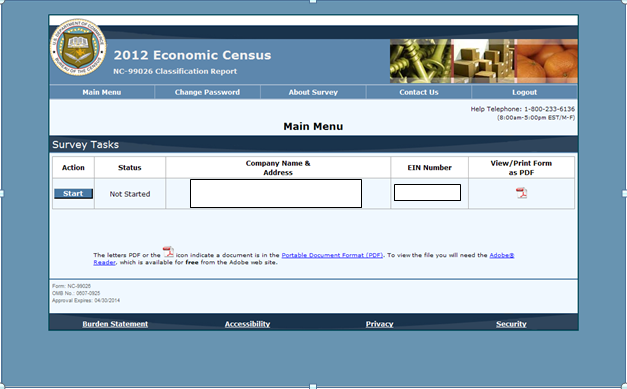 Note:  Sensitive information such as company name, address, and EIN numbers have been removed from the above graphic.Form screen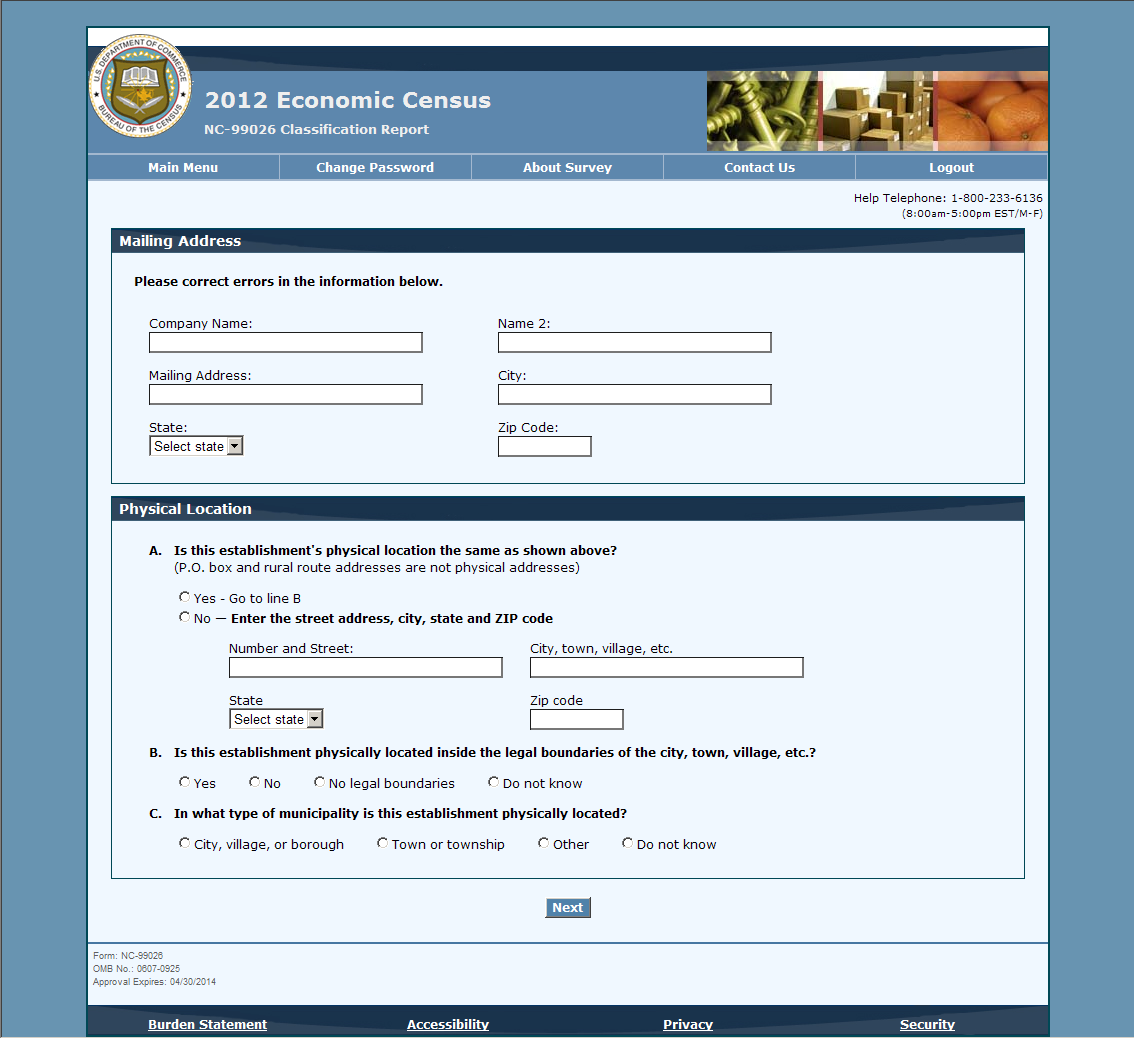 Form Screen 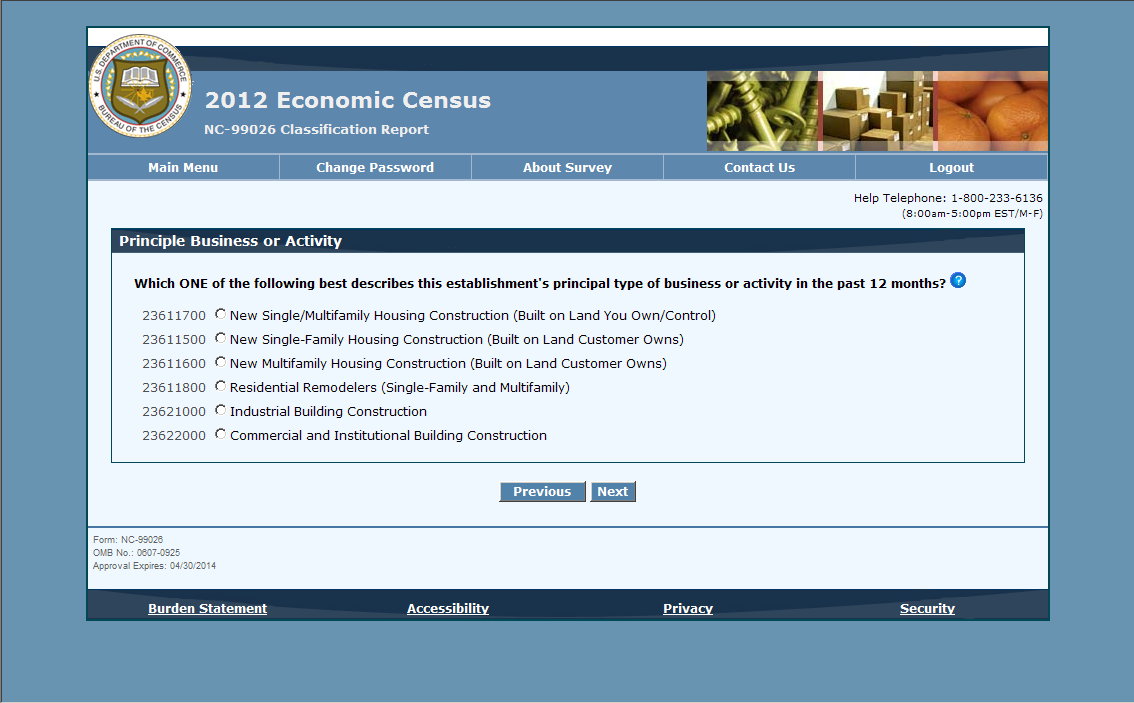 Form Screen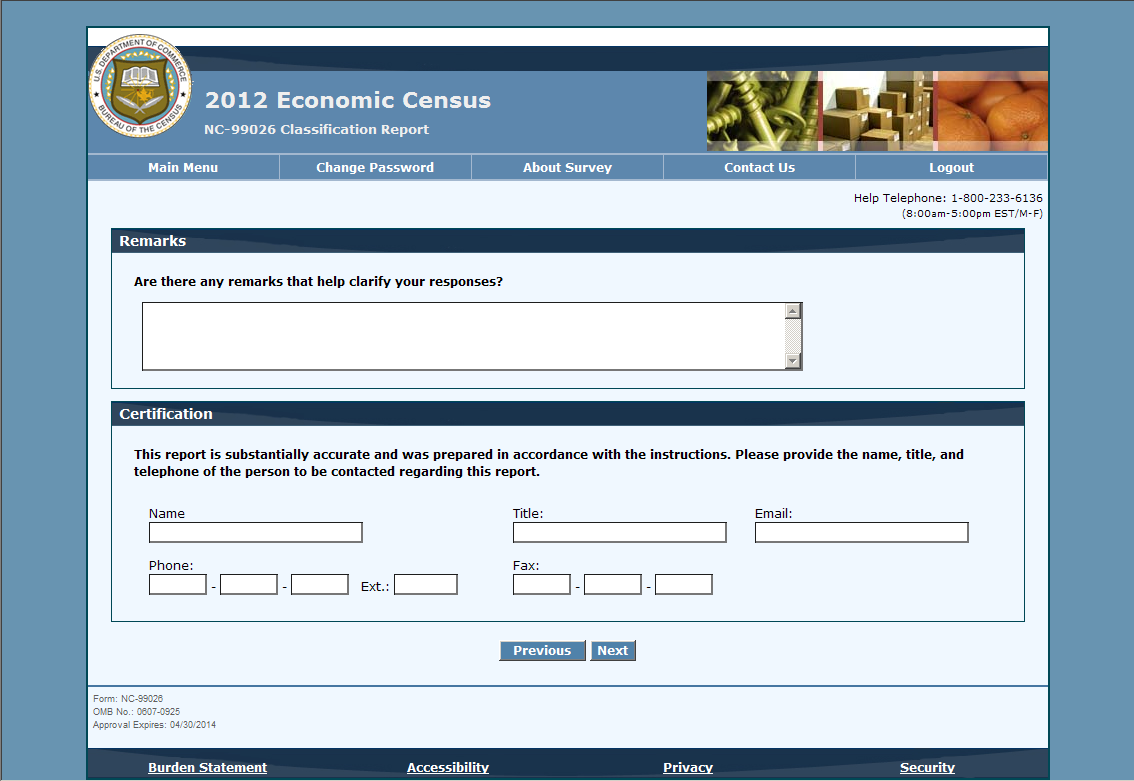 Review Screen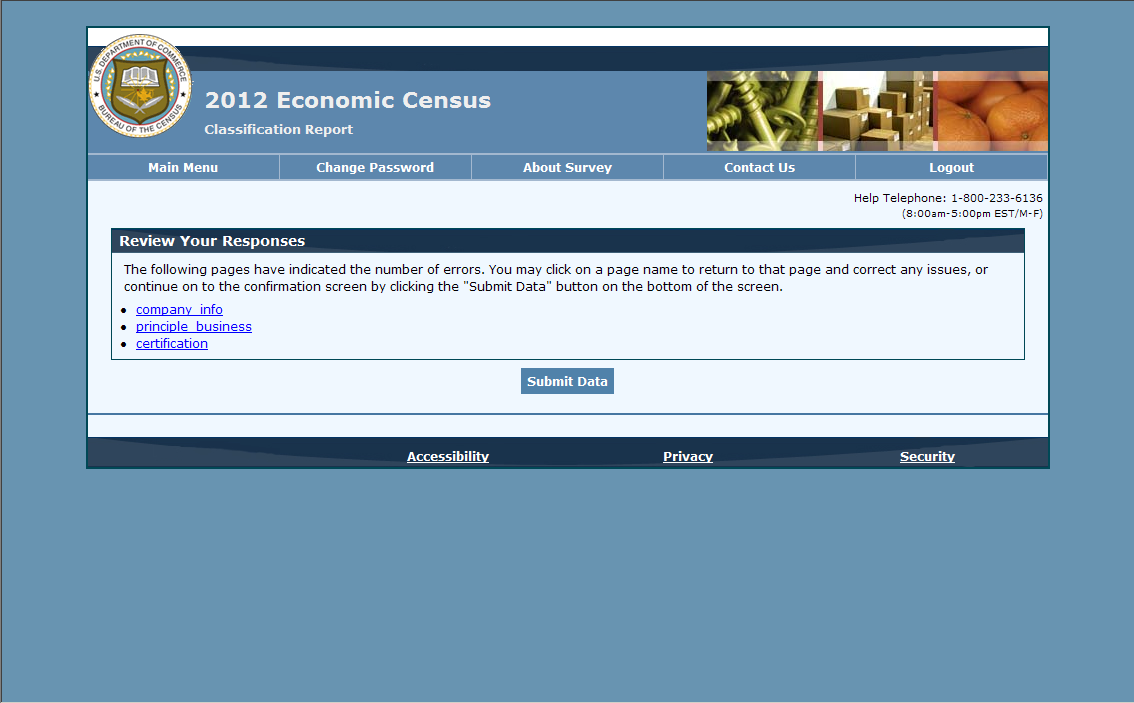 Submission Confirmation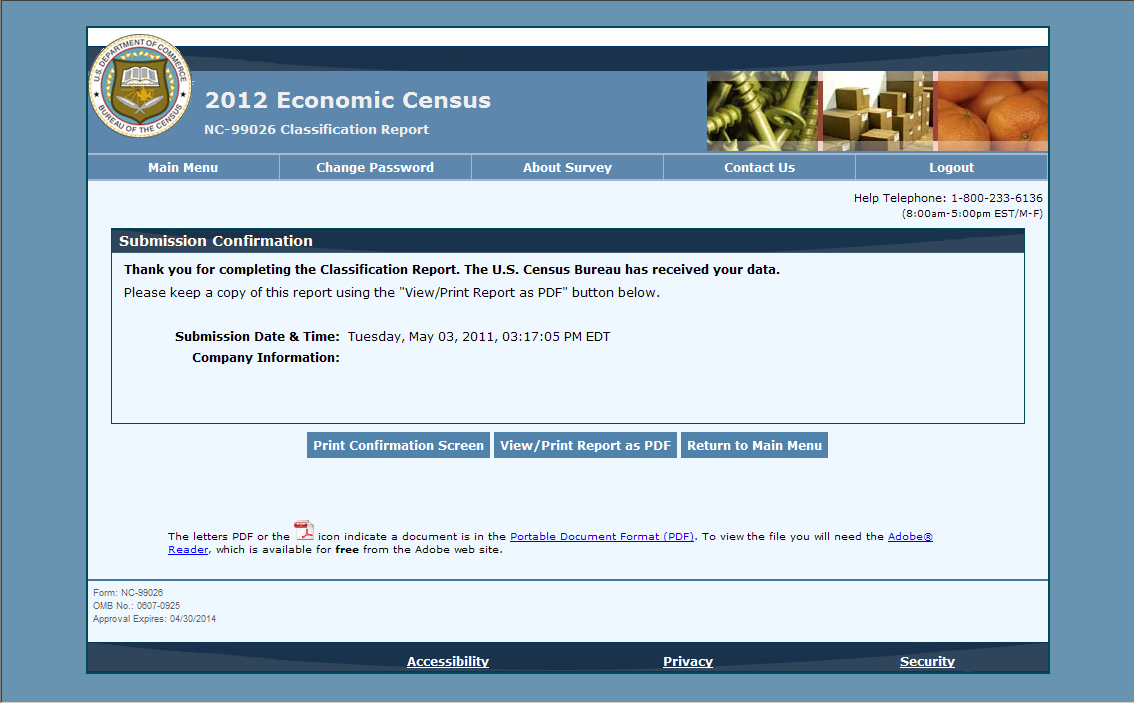 2012 Economic Census Classification Report (NC-99023)Screen ShotsLogin ScreenMain Menu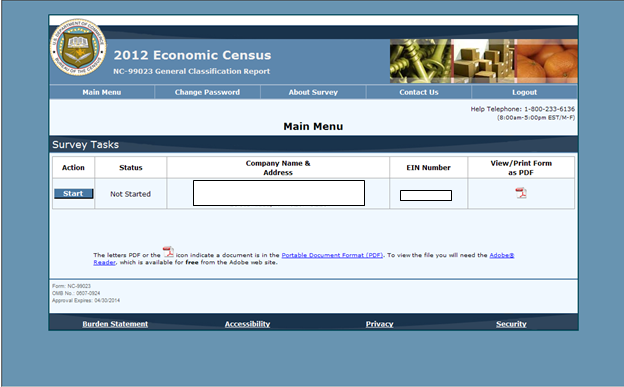 Note:  Sensitive information such as company name, address, and EIN numbers have been removed from the above graphic.Form Screen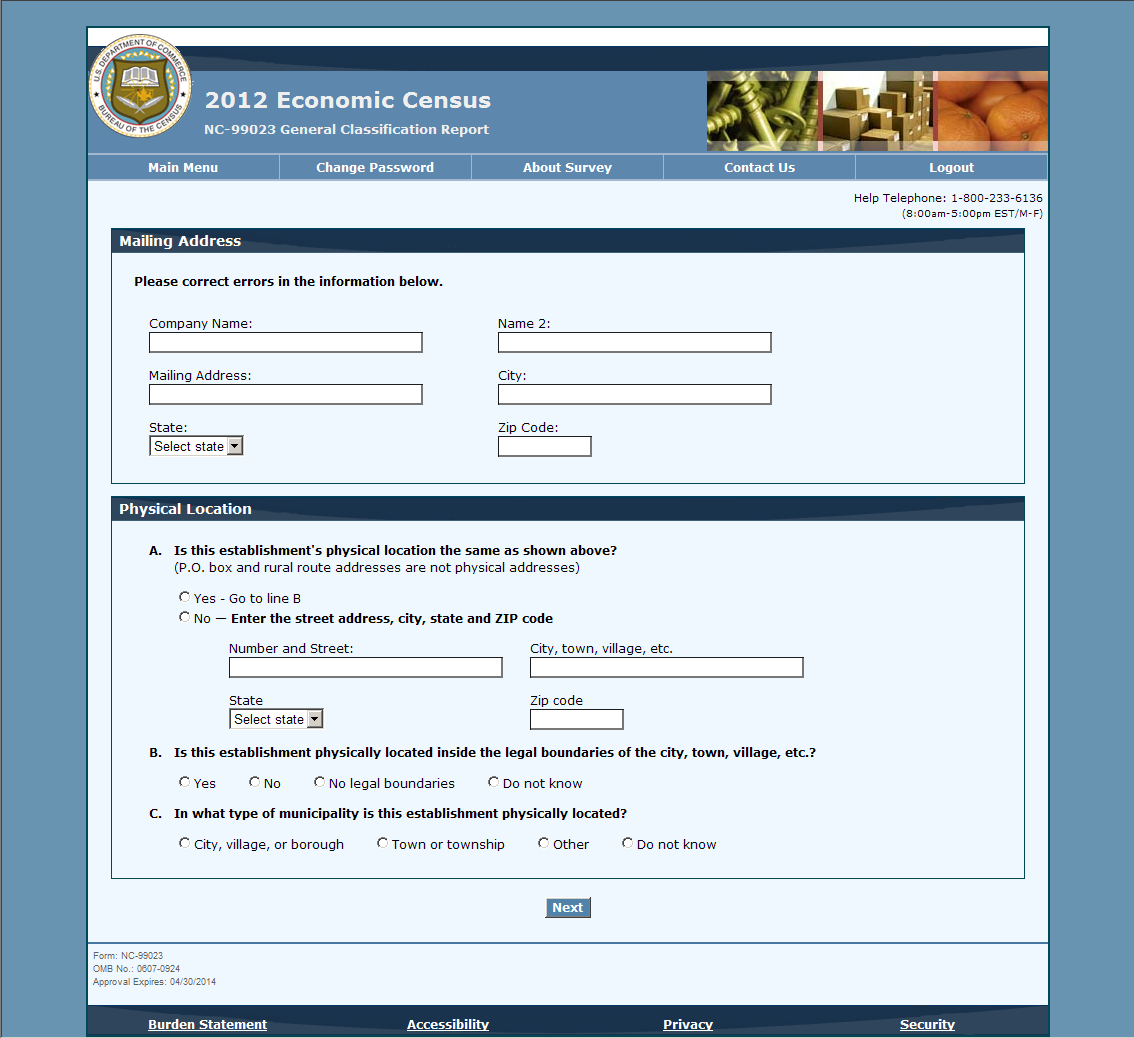 Form Screen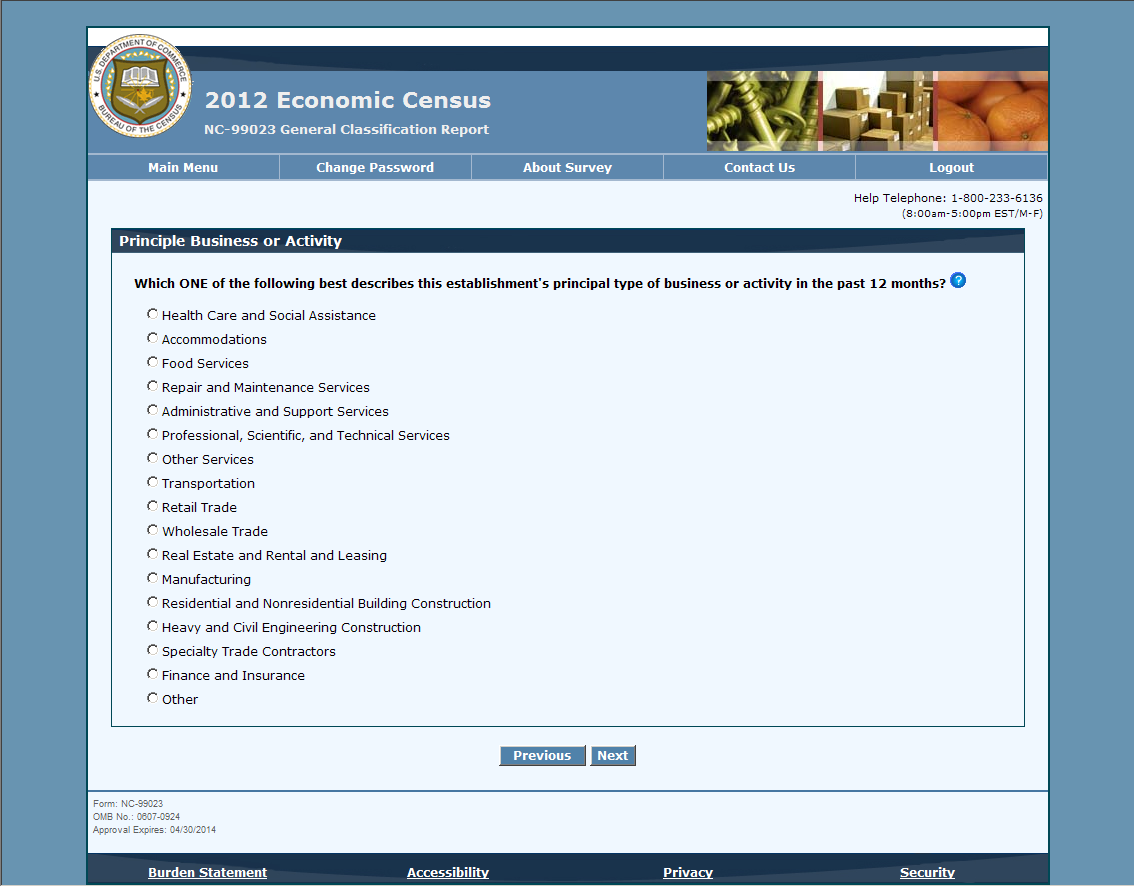 Form Screen (with edits)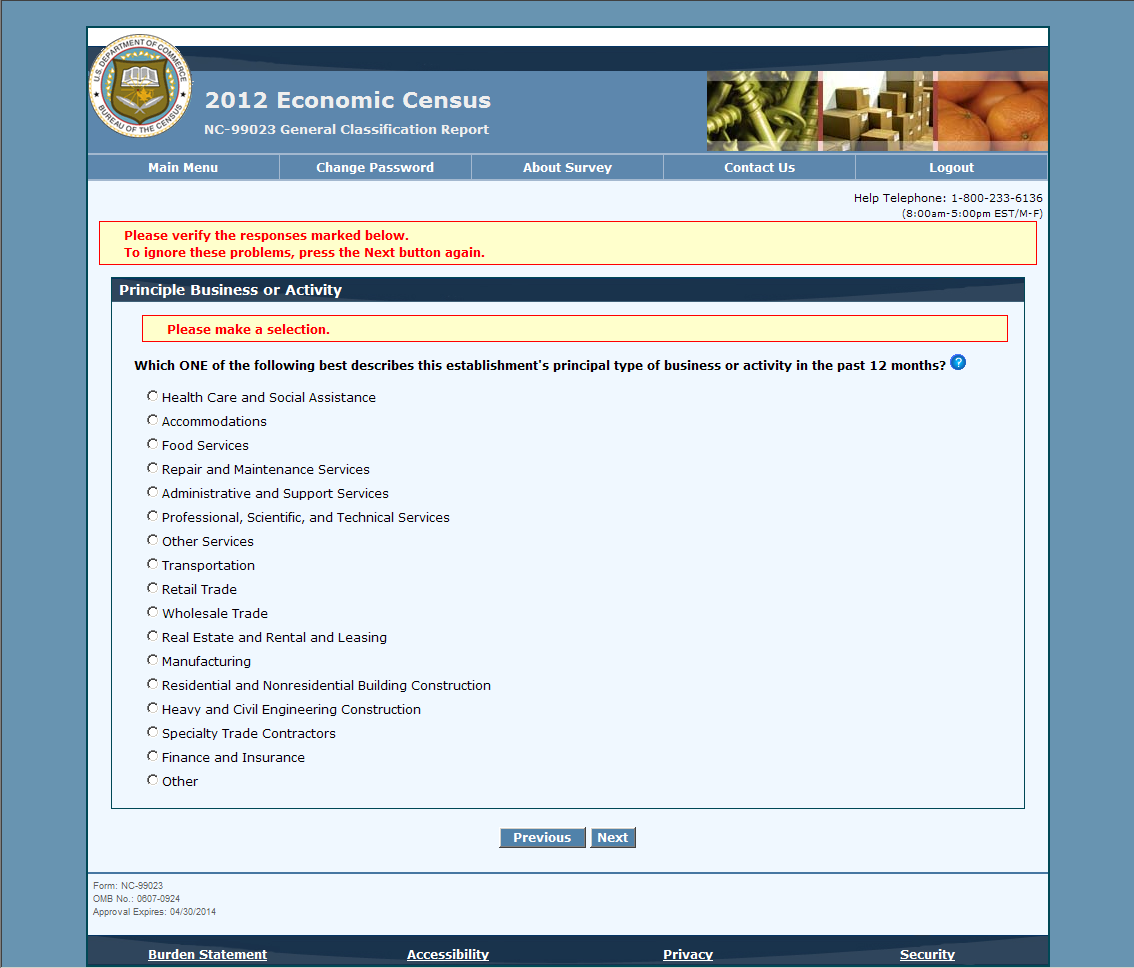 Form Screen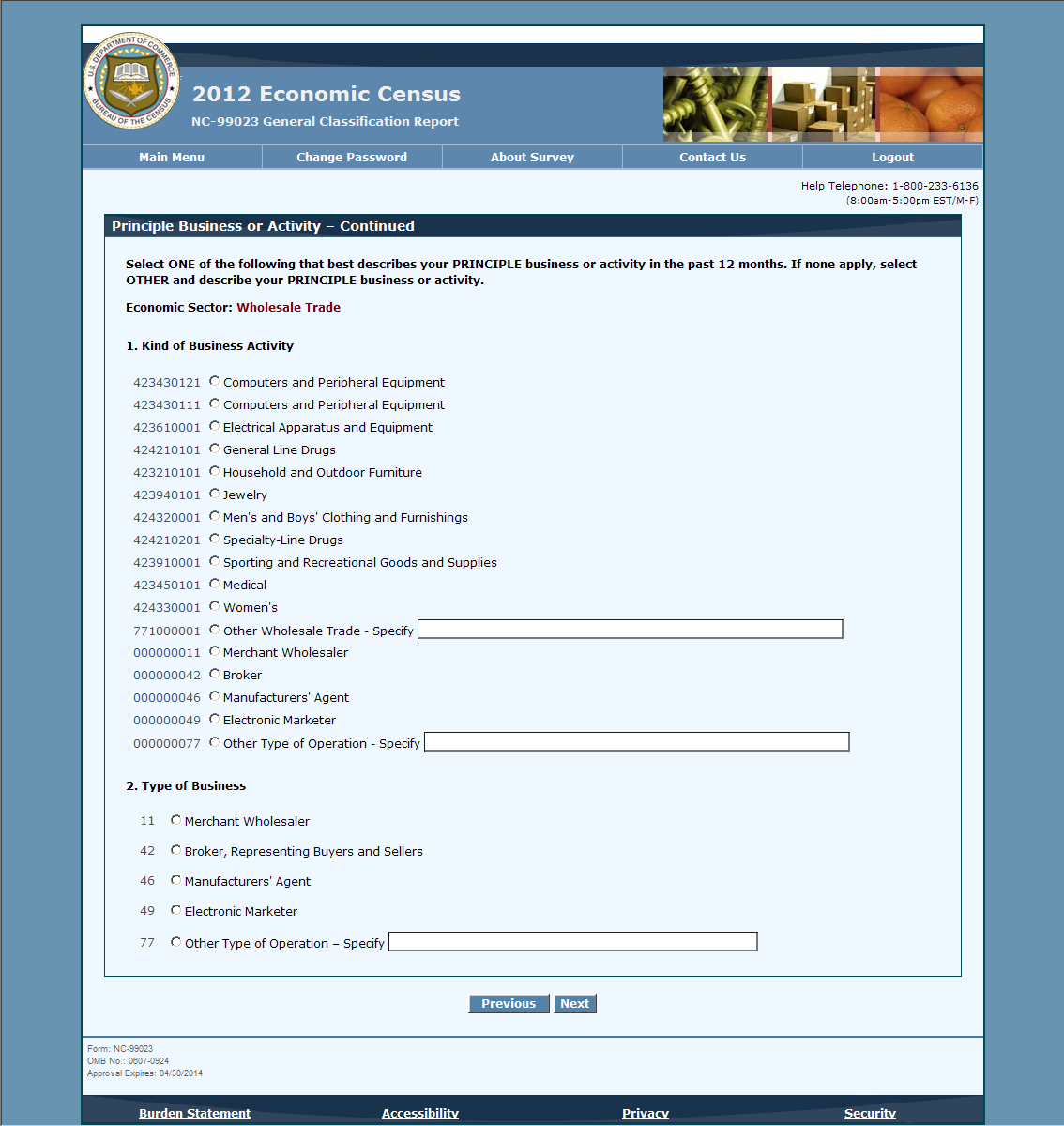 Form Screen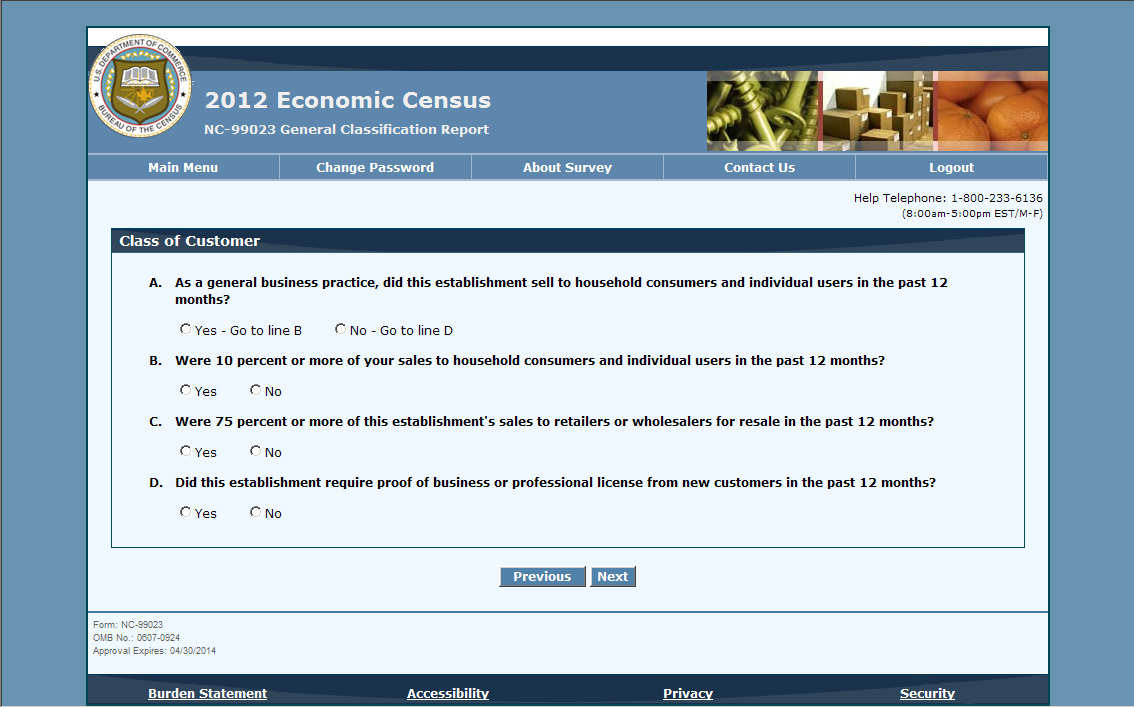 Form Screen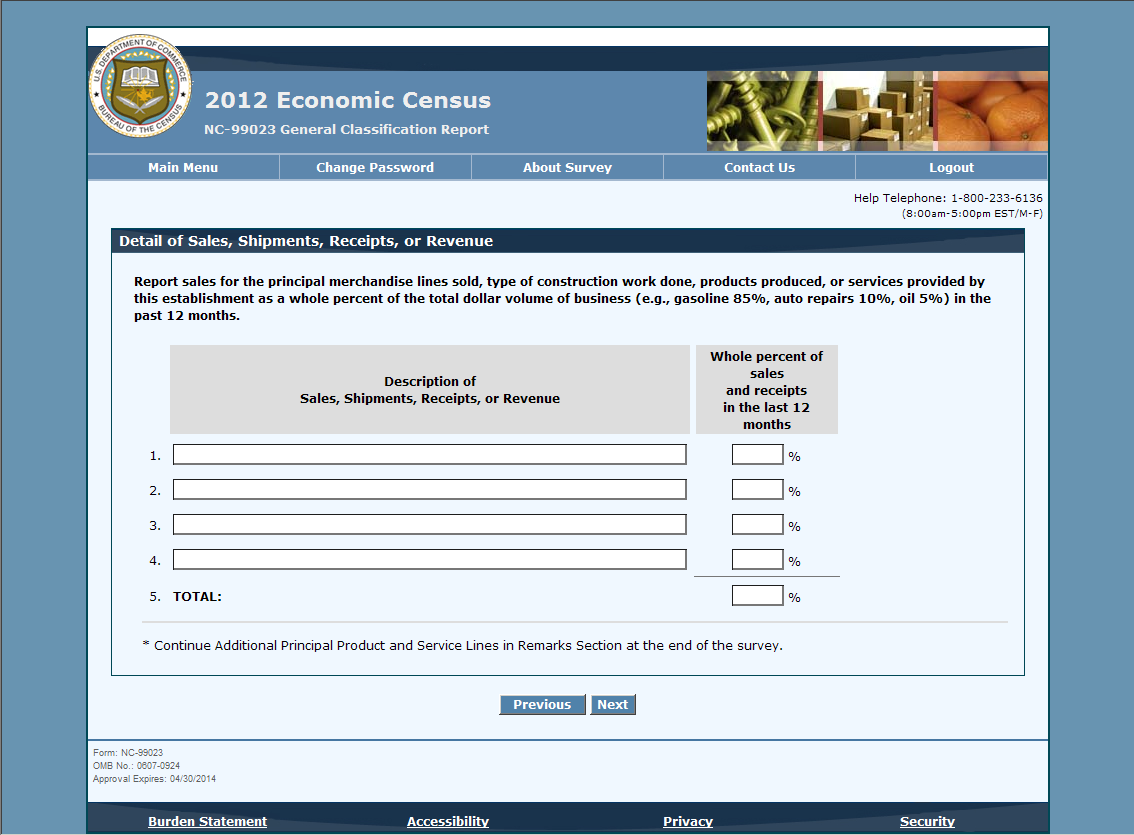 Form Screen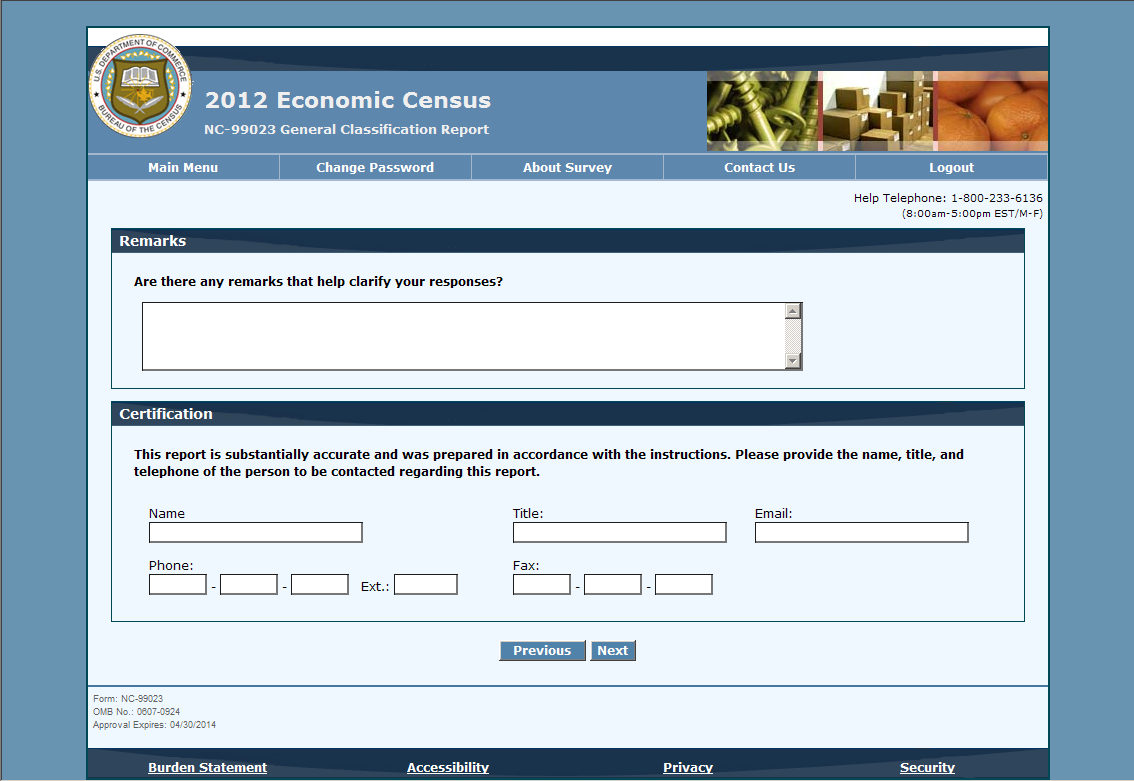 Review Screen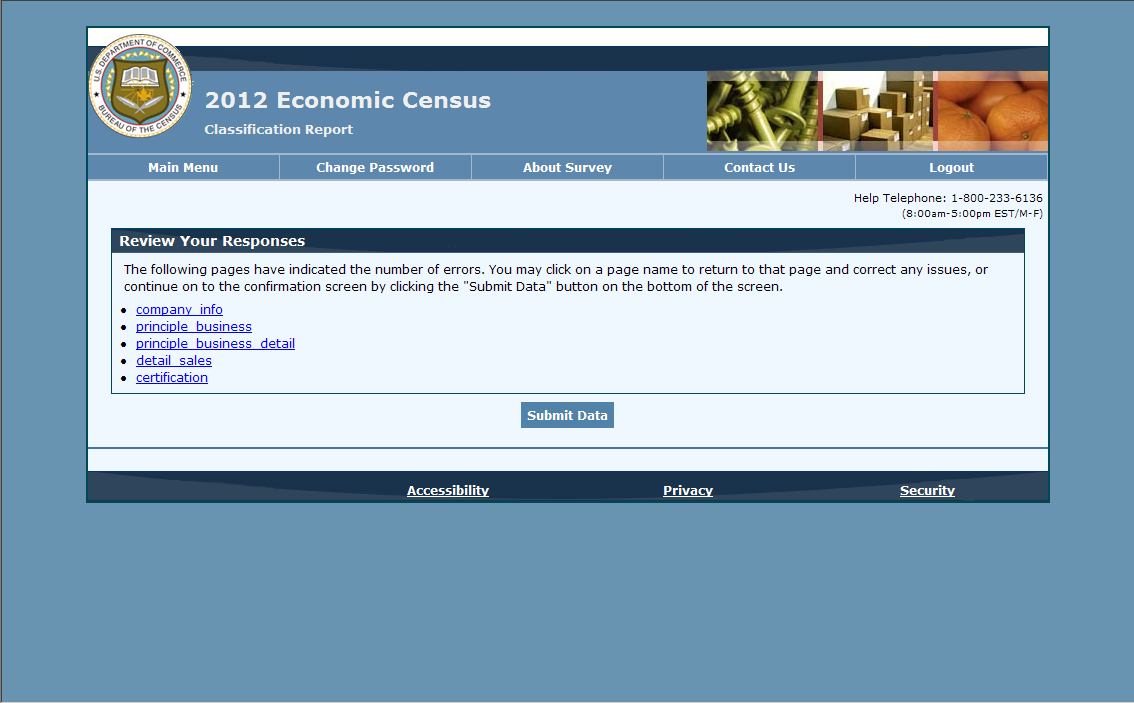 Submission Confirmation Screen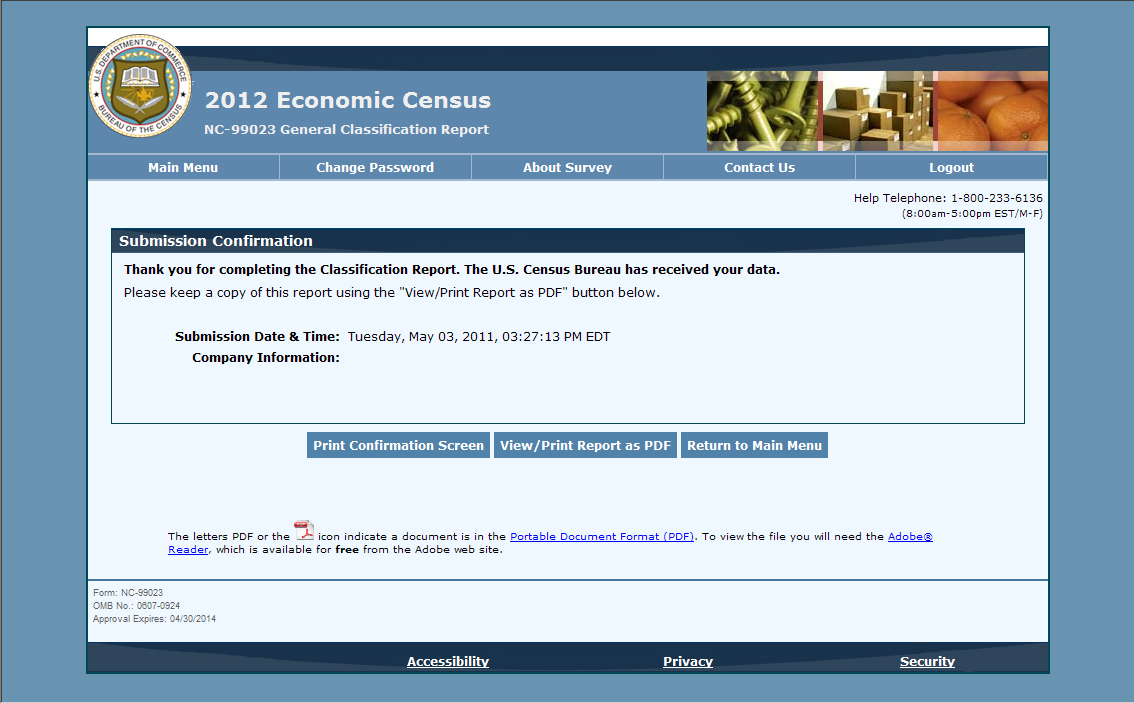 